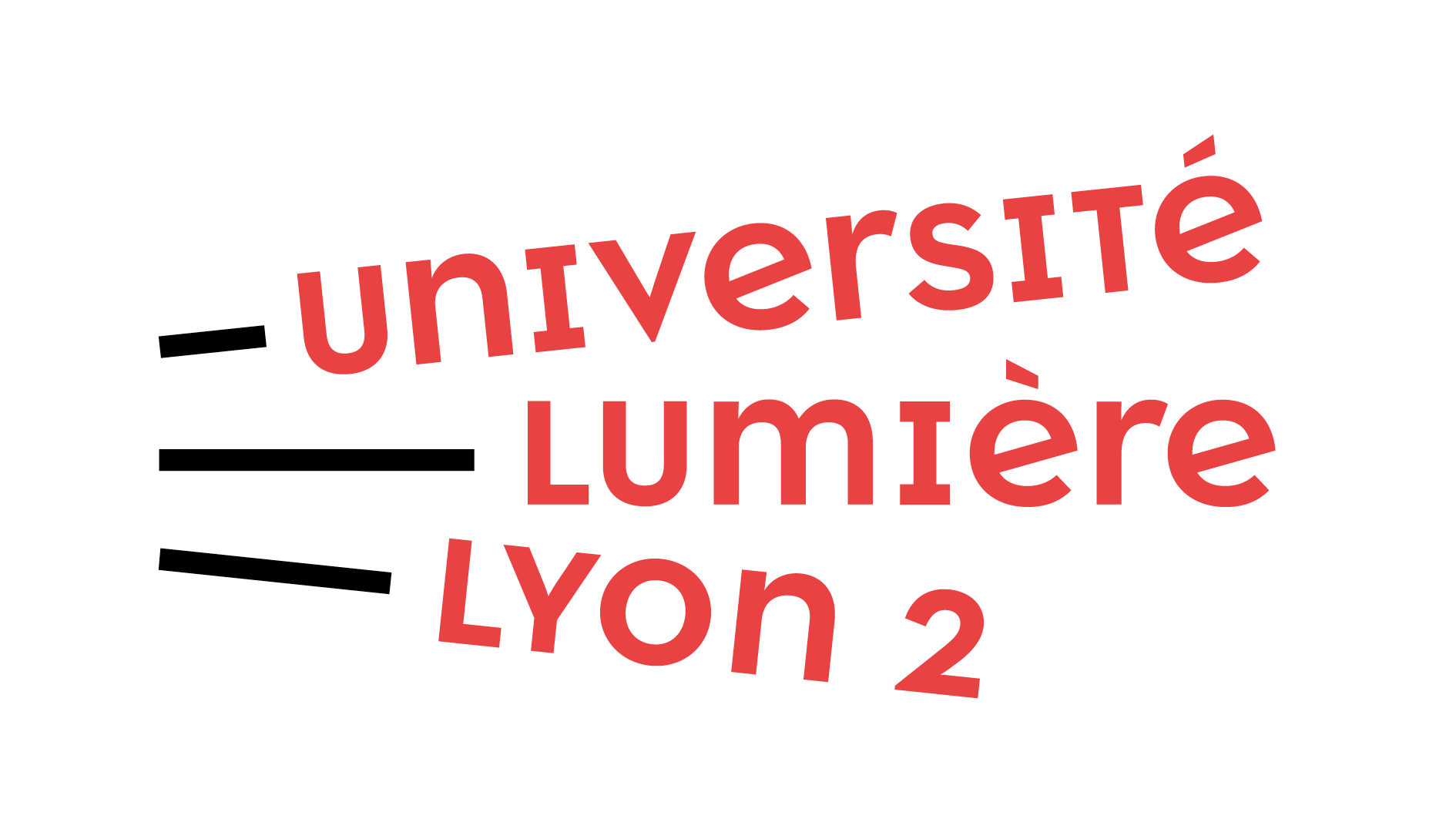 ELECTIONS PARTIELLES DES REPRESENTANTS DES PERSONNELS AU CONSEIL D’ADMINISTRATION ET A LA COMMISSION DE LA RECHERCHE SCRUTIN DU 30 JANVIER 2024 FORMULAIRE N°3 : DEMANDE DE REPROGRAPHIE DES PROFESSIONS DE FOI A retourner par voie électronique à l’adresse suivante : dajim@univ-lyon2.fr ou à déposer en mains propres à la DAJIM (16 quai Claude Bernard 69007 Lyon, bâtiment DEMETER, 2e étage)  au plus tard le 22 janvier 2024 à 12hJe soussigné.e Nom patronymique :…………………………………………………………………………………Prénom (s ):……………………………………………………………………………………………Mél :……………………………………………………………………………………………………Téléphone :………………………………………………………………………………………………Agissant au nom et pour le compte du candidat :  :………………………………………………Demande en application de l’article 7.D de l’arrêté électoral N°2023-352, la reprographie de 100 exemplaires noirs et blancs de la profession de foi de la liste énoncée ci-dessus.Coordonnées des personnes autorisées à venir retirer les professions de foi auprès du service de reprographie à compter du 26 janvier 2024:Nom………………………………………………………………………………………………………Prénom……………………………………………………………………………………………………Nom………………………………………………………………………………………………………Prénom……………………………………………………………………………………………………Les horaires de retrait des professions de foi sont fixés comme suit : les jours ouvrés de 9H à 12H à compter du 26 janvier 2024.Les professions de foi seront remises exclusivement à l’une des personnes désignées ci-dessus et sur présentation de leur carte professionnelle ou d’une pièce d’identité.		Fait à   		Le : 		Signature